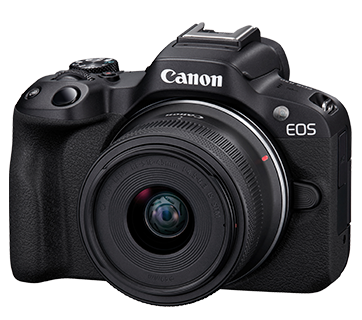 Scarica BrochureSpecifiche Prezzi, specifiche, disponibilità e termini delle offerte possono variare senza preavviso.Modalità AFAF One-Shot, AF AI Focus (foto), AF Servo / AF Servo filmatoSelezione del punto AFSpot AF, 1 punto AF, Espandi area AF (sopra/sotto/sinistra/destra o intorno), Zona AF flessibile 1/2/3, Area AF interaPunti del sistema AFFino a 651 zone dell'inquadratura AFFlash integratoDisponibileDistanza minima di messa a fuoco (cm)20 (AF, f=18mm)
15 (MF, f=18mm)Velocità di scatto continuo (scatti al secondo) (fino a)Prima tendina elettronica: 12
Otturatore elettronico: 15Zoom digitaleTeleconvertitore digitale x2.0 e x4.0Dimensioni (sporgenze escluse) (mm) (circa)116,3 × 85,5 × 113,1Sistema di guidaSTM di tipo a viteISO efficaceFoto: 100–32.000 (H:51.200)
Filmati: 100–12.800 (H:25.600)
Filmati HDR PQ: ISO 100–12.800Pixel effettivi (megapixel)24.2Compensazione dell'esposizione±3 stop con incrementi di 1/3 stop
AEB: ±3 stop con incrementi di 1/3 stopAF di rilevamento degli occhiSì (automatico)Modalità flashMisurazione flash E-TTL II / Flash manualeLunghezza focale (equivalente a 35 mm)29-72 mmNumero guida ISO 100 metri6Risoluzione dell'immagine6000×4000 (JPEG L/RAW/C-RAW/HEIF)
3984×2656 (HEIF, JPEG M)
2976×1984 (HEIF, JPEG S1)
2400×1600 (HEIF, JPEG S2)Stabilizzatore d'immagineImmagini fisse:
integrato nell'obiettivo (stabilizzatore ottico dell'immagine)

Filmati:
stabilizzazione elettronica dell'immagine a 5 assi incorporata (IS digitale filmato)
IS a controllo coordinato (IS ottico + IS digitale filmato)Monitor LCD (dimensioni) (pollici)3.0Risoluzioni monitor LCD (punti)1,62 milioniMessa a fuoco manualeSÌTipo di scheda di memoriaSlot per scheda singola (SD, SDHC*, SDXC*)
*Compatibile con schede UHS-IModalità di misurazioneImmagini fisse: valutative, parziali, spot, media pesata al centro
Film: valutativeFormato filmMP4Zoom ottico2,5xPotenza opzionaleAlimentazione CA (adattatore CA AC-E6N e accoppiatore CC DR-E18)
Alimentazione USB (PD-E1)Connessioni perifericheUSB di tipo C (equivalente a Hi-Speed ​​USB (USB 2.0)
Microfono esterno IN
HDMI micro (tipo D)
Slitta multifunzioneTipo di processoreDIGICO XDimensioni del sensoreCMOS APS-CModalità di scattoFoto : A+/Hybrid Auto/Scena speciale/Filtri creativi/P/Tv/Av/M

Filmati : Filmato per demo in primo piano/Modalità IS filmato/Filmati HDR/Esposizione automatica filmato/Esposizione manuale filmato/Modalità di scatto personalizzata (modalità C )Intervallo di velocità dell'otturatore (sec.)Foto:
Prima tendina elettronica: 30 - 1/4000
Otturatore elettronico: 30 - 1/8000

Registrazione filmati:
Esposizione automatica: 1/25* - 1/4000
Esposizione manuale: 1/8* - 1/4000
*Varia in base alla modalità di scatto e frequenza dei fotogrammiOtturatore silenziosoSÌAlimentazione standardLP-E17Formato immagine fissaJPEG, HEIF, RAW, C-RAWCopertura del mirino (circa)100%Tipo di mirinoOLED da 0,39 pollici, ca. 2,36 milioni di punti
59,94/119,88 fps Frequenza di aggiornamentoPeso (g) (incluse batteria e scheda di memoria) (circa)
*Per i kit della fotocamera, il peso include gli obiettivi del kit.505 (nero) | 506 (bianco)Bilanciamento del biancoAutomatico (Priorità atmosfera/Priorità bianco), Luce diurna, Ombra, Nuvoloso (Attivo al crepuscolo e al tramonto), Luce al tungsteno, Luce fluorescente bianca, Flash*, Personalizzato, Impostazione temperatura colore (circa 2500–10000 K) Regolazione bilanciamento del bianco e

bianco funzioni di bilanciamento del bilanciamento disponibili

*Possibile trasmissione delle informazioni sulla temperatura del colore del flash (Speedlite serie EX / EL)Sincronizzazione X (sec.)Prima tendina elettronica: 1/250